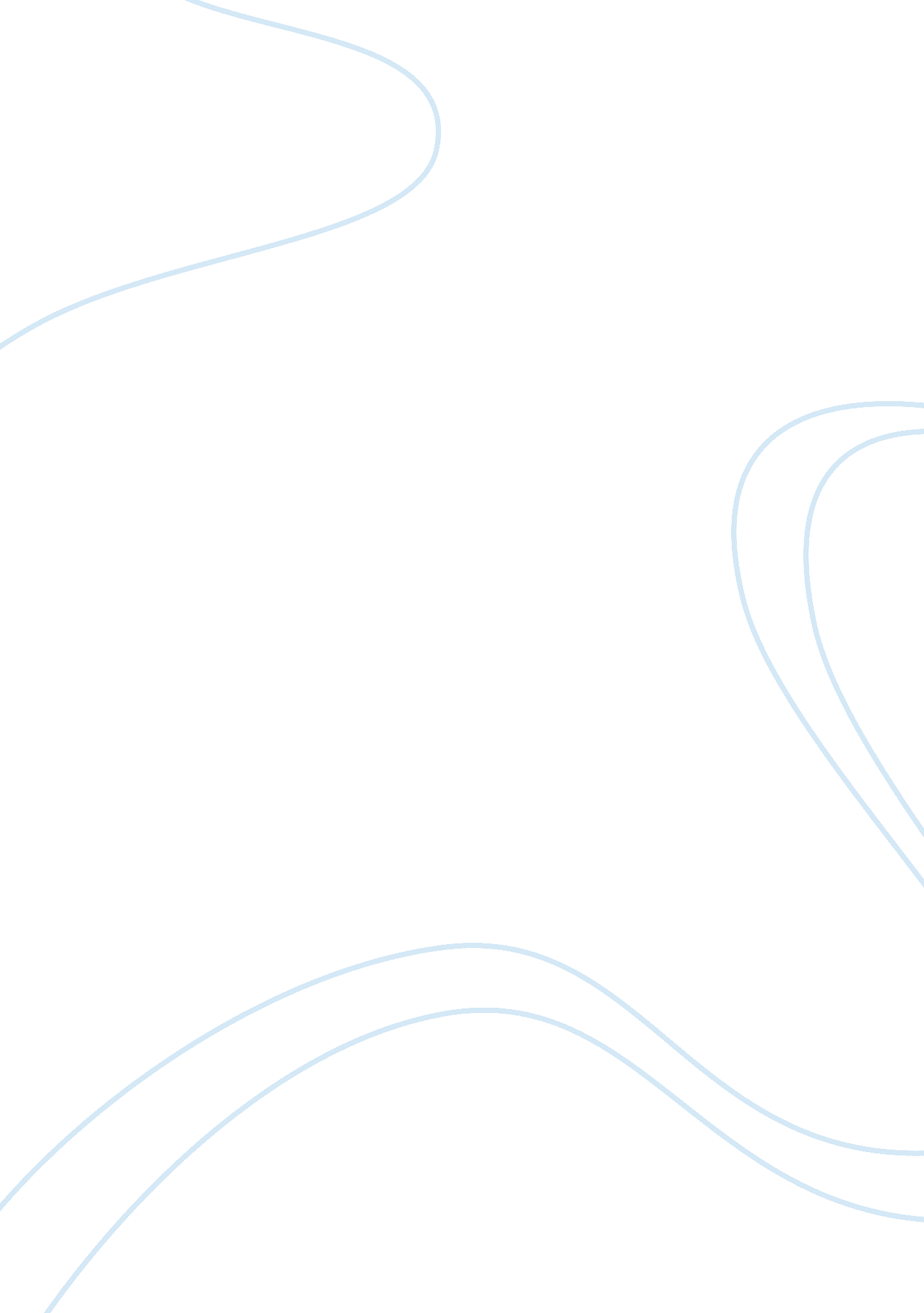 Village life essayCountries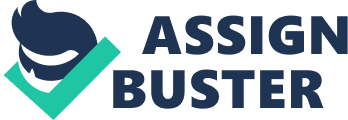 Village life is known to be calm and pure as people are closer to the nature in villages; however, it also has its own set of challenges. Though, the people living in village areas lead a peaceful life they are devoid of many modern amenities that make life comfortable. Traditional village life is devoid of the comforts that a city life offers. Though, today almost every village is well connected with roads; transportation is still scarce and if present, is of poor quality. Light and water might not be an issue for modern village, but they lack behind the cities on availability of other civic amenities. Villages have poor drainage system and no waste disposal mechanism at all, making the residents more prone to diseases and infections. On top of that, poorhealthcare facilities add to the villager’s woes. Long and Short Essay on Village Life in English Villages are beautiful. Life in villages is serene and peaceful. Though the facilities in villages may be lesser than that in the cities however most of the people living there are far more content and happy. Here we have provided essay on village life of varying lengths to help you with the topic in your exam or in school assignments. These Village Life Essay have been written in simple and easy language, elaborating all the details of a village life and its pros and cons. Short Essay on Village Life – Essay 1 (200 words) People living in the villages mostly indulge in agricultural activities and stay away from the hustle and bustle of the chaotic city life. They lead a simple life. A day in the life of a villager starts early morning. People usually wake up around 5 am and start with their daily chores. Since most of the people in the villages sleep on their roofs they are woken up as the day light breaks. They may even be woken up by the crowing of rooster. In most of the villages, it is the male members who go out to work while the females sit at home and complete the household tasks such as cleaning and cooking. Children get ready and head to the schools located nearby. The male members are mostly involved in farming and other agricultural activities. They either have their own farms or work for the landlords who hire them. Cycles are the most common means to travel from home to work. This is the reason why thepollutionlevel in the villages is far low compared to the cities. Farmers toil hard in the farms. Many of them go home for lunch others have their lunch in the shade of a tree. All in all, life in a village is slow yet peaceful. Essay on Village Life: Pros and Cons – Essay 2 (300 words) Introduction Villages are known for their beautiful natural surroundings. They remain unperturbed even today when there is so much of chaos and competition around. People in villages lead a simple life and are content with whatever little they have. However, while the village life offers numerous advantages, it also has its set of disadvantages. Pros of Village Life Here is a look at the pros of village life: Peaceful Surroundings Villages offer a peacefulenvironment. Unlike the cities, people in villages don’t seem to be participating in the mad race to reach the top. They are satisfied with what they have and lead a peaceful life. Less Pollution People in the villages prefer walking down to the market, schools and other places or commute via cycle. There is hardly any car or motorcycle in the villages. Besides, there is no industrial pollution in the villages as farming is the main occupation there. This is the reason why these are less polluted. Socializing People in villages are very social. They value andrespecteach other. They visit one another quite often and celebrate all the occasions together. This is good for the growth and development of the children as well as a plus for the elderly people who are often isolated in the cities. Cons of Village Life Here are the cons of village life: Lack of Amenities The infrastructure of villages is quite poor. Many villages lack even the basic amenities such as electricity, sanitation facility, medical facilities and means of transport. Lack ofEducation Many villages do not have any schools or encompass only primary schools. People hesitate sending their children to towns and cities to seek education and hence most people in villages remain uneducated. Gender Inequality There is a lot of gender inequality in the villages. Women are mostly confined to the household chores and are not allowed to express their opinion on any matter. Conclusion Thus, village life has both pros and cons. The government must take initiative to develop the villages a bit so that life there can become more comfortable. Essay on Village Life and City life – Essay 3 (400 words) Introduction Village life is calm and peaceful while city life is fast paced. There are many other differences between village life and city life. There are pros and cons attached to both village life and city life. Here is a closer look at what each of these has to offer. Village Life Village life is quite slow but peaceful. Villagers lead a simple life. They live in harmony with each other. They value relationships and make efforts to maintain the same. They are well aware about the people living in their neighborhood and stand by them in their hour of need. Villagers also give special importance to their customs and traditions and follow them religiously. The festivals in villages are celebrated collectively and thus the joy andhappinessduring that time doubles up. People in villages are mostly involved in agricultural activities. Some of them are artisans and are involved in preparing various kinds of beautiful handicraft items. Villagers may not be equipped with modern day technologies and gadgets but they have their own ways of enjoying life. Many of the villages around the world are devoid of the basic amenities such as electricity, sanitation facilities, hospitals, schools, etc. Villagers face numerous challenges owing to the lack of these amenities. Most of the villagers do not give much importance to education. They are content with the basic education they acquire in the village schools. City Life City life is quite fast and competitive. People living in the cities get all the modern day facilities that are required to lead a comfortable life. However, they need to toil hard to earn a good living. People in the cities are involved in various kinds of jobs. There are different kinds of businesses and jobs available for people with different educational qualifications and skills. The work opportunities in cities are far greater compared to villages. The infrastructure of cities is good. Cities encompass good schools, colleges and medical facilities. People living in the cities give much importance to education and ensure their children seek higher education. However, people in the city are not as cordial as those living in the villages. People here are so busy with their own life that they do not matter much about those around them. This is the reason why many people living here enjoy high stand of living but do not lead a satisfying life. Thestresslevel of people in the cities is high. Conclusion While the village life is considered stress-free compared to the city life, it has its set of disadvantages. Many villagers these days are shifting to cities to seek better jobs and raise their standard of living. Essay on Village Life in India – Essay 4 (500 words) Introduction Indian villages are beautiful and serene. Majority of the Indian population resides in villages. The villagers lead a peaceful life amid greenery away from the mad rush of the cities. The needs of the villagers are less so they are satisfied with whatever little they have. While the villagers in India enjoy a pollution free environment and are closer to nature however they do face certain challenges. Simple Living There are thousands of villages in India. Every state in India encompasses hundreds of villages. Thecultureand traditions followed in Indian villages differs from state to state. The way the villagers dress up and the kind of things they eat is different in different regions. However, their way of living is largely the same. The villagers in India lead a simple life. They are hard working and enjoy the simplicities of life. The roles of men and women in the Indian villages are well defined. The women in the villages stay at home and take care of the household chores. They cook, clean and may even be involved in sewing and knitting. The male members of the house go out to earn their livelihood. They are mostly involved in agricultural activities. Some of them also indulge in creating handicraft items. The day in the life of a villager begins early and ends early too. They wind up their tasks by evening and go to bed early. Lack of Basic Amenities Though the life of villagers in India is largely good however it can be challenging as many villages in the country lack basic amenities. Many villages in India do not have electricity. Even those that have power supply experience long power cuts leading to a lot of inconvenience. The villagers in India also face sanitation problem. Houses in many villages in India do not have washrooms thus it gets extremely difficult especially for the women. Many villages do not have hospitals andnursinghomes. Even those that have hospitals do not have good nursing staff. Our villages would become more beautiful if such basic amenities are made available here. Lack of Education Not much importance is given to education in the villages. Though slowly and steadily schools are being opened in villages, many villagers do not send their children to study. They particularly do not feel the need to educate the girl child as they believe she needs to do the household chores as she grows up and thus there is no need for her to go to the school. This is a sad situation and this mindset must be changed. Even most of those who get the right to education only acquire primary or secondary education as most of the villages do not have higher secondary schools. In order to seek agraduationor post graduation degree, the children need to relocate to a big city. Most of the villagers hesitate sending their children to the cities for the fear of losing or distancing them. Conclusion Life in Indian villages is largely good. People lead a simple life and are there for each other in sickness and health. However, our villages lack basic amenities and living without these can be quite challenging. Long Essay on Village Life: Problems and Solutions – Essay 5 (600 words) Introduction Villages may appear green, serene and pollution free however life in these places can be quite challenging. There has been a lot of technological advancement in the last few decades. We are enjoying a comfortable life in the cities and have access to everything that makes our life convenient. However, the villagers don’t enjoy such comfort and convenience due to lack of the modern facilities. Problems of Villages Here is a look at the problems of villages: Poor Infrastructure The infrastructure in villages is not good. The roads and bridges are not built properly and this hampers their connectivity with towns and cities which is a hindrance in establishing good business. Schools and hospitals in the villages lack good staff as well as facilities. Many villages do not have power supply or face a lot of power cuts. Communicating with people living in other areas can also get quite difficult for the villagers due to poor telecom infrastructure in these areas. Sanitation is another grave problem in villages. No Importance to Education Many villages do not have schools. Thus, people in villages do not get a chance to seek education. Even those villages that do have schools do not see much attendance as people in villages do not understand the importance of education. They engage their children in household activities or farming just to have helping hands. Patriarchal Structure In villages, men are considered to be the head of thefamilyand the women in the house must follow their instructions. All the decisions are taken by the male members of the family. Women are mostly confined only to the kitchen and other household chores. They are not allowed to go out and work. They cannot even express their feelings or opinions about anything. The cases of female foeticide in the Indian villages are also quite high. Solutions to the Problems Here are the solutions to the problems faced by the people living in villages: Education should be Made Compulsory The government must make education compulsory for everyone. Good schools should be opened in villages and the government should ensure that no child in any village remains uneducated. Adult Education Adult education should also be promoted. Night schools must be opened for this purpose and adults must be encouraged to seek education. This is of utmost importance as only when the adults are educated they would understand the importance of education and educate their children. Roads must be Built Roads and bridges should be built so that there is proper connectivity between the villages and cities. This will encourage the farmers and artisans to expand their business and make healthcare facilities easily approachable to villagers. Power Supply a Must In today’s times, it is impossible to grow and develop a region if there is no power supply or constant power cuts. This is one of the most basic things needed to progress in any field. Thus, government must ensure that people in villages are not devoid of it. Sanitation Facility In order to maintain proper hygiene and good health, it is essential to have good sanitation facility. The government must promote the need to have good sanitation facility and must also ensure each village has it. Better Healthcare Facilities There is a dire need to provide good healthcare facilities in every region. The government must ensure that every village is equipped with good hospitals and well educated and experienced healthcare staff. Conclusion There are a number of serious problems being faced by the villagers. People in the villages are devoid of various facilities which are a hindrance in their development. The government must make efforts to facilitate the villages with modern facilities so that the people living in those areas can also enjoy a clean and comfortable life. 